CREW LEADERS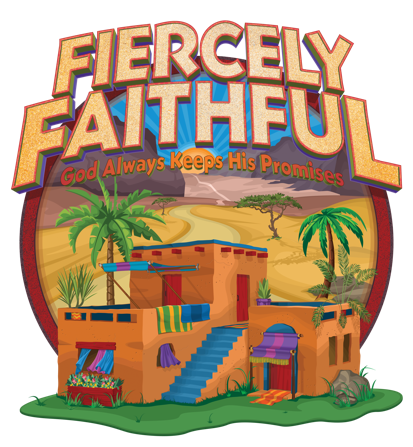 SCAOUTS / BLUE SCAOUTS / BLUE SCAOUTS / BLUE SCAOUTS / BLUE NOMADS  / YELLOWNOMADS  / YELLOWNOMADS  / YELLOWLEADERLEADERLEADERLEADER113224MERCHANTS / REDMERCHANTS / REDMERCHANTS / REDMERCHANTS / REDPILGRIMS / PURPLEPILGRIMS / PURPLEPILGRIMS / PURPLELEADERLEADERLEADER55576668GUARDS / GREENGUARDS / GREENGUARDS / GREENGUARDS / GREENGUARDS / GREENGUARDS / GREENLEADERLEADERLEADERLEADERLEADER910